УКРАЇНАОСТРОЗЬКА МІСЬКА РАДА РІВНЕНСЬКОЇ ОБЛАСТІРІШЕННЯ(сьомого скликання)27 квітня 2018 року			            	     		                  № 676Про звернення  депутатівОстрозької міської ради до голови Рівненської обласноїдержавної адміністрації Муляренка О.В.Відповідно до ст. 25 Закону України «Про місцеве самоврядування в Україні», Острозька міська радаВИРІШИЛА:Ухвалити звернення депутатів Острозької міської ради до голови Рівненської обласної державної адміністрації Муляренка О. В. (додається).Секретарю міської ради Ткачуку І.І. направити прийняте звернення за належністю.Контроль за виконанням цього рішення доручити  постійній комісії міської ради з питань депутатської діяльності, етики, регламенту, законності та правопорядку.        Міський голова                                                                              О.ШикерДодаток до рішення міської радивід  27.04.2018р. № 676Звернення депутатів Острозької міської ради до голови Рівненської обласної державної адміністрації Муляренка Олексія Віталійовича Острог – серце великої Волині, перлина на туристичній мапі Рівненщини. Недаремно в Стратегії розвитку міста до 2028 року туризм обрано пріоритетною галуззю забезпечення сталого розвитку територіальної громади. Поступово і впевнено місто рухається у напрямку розвитку туристичної інфраструктури. Так, у 2017 році було відкрито перший у Рівненській області Туристично-інформаційний центр, проведено низку культурно-мистецьких заходів, які направлені на привернення уваги мандрівників, серед яких – ІІІ Регіональний відкритий  історико-мистецький фестиваль «Острог- Ренесанс». А вже в 2018 році місто стало одним із восьми переможців конкурсу, оголошеного Міністерством культури України «Малі міста – великі враження», вдало захистивши проект «Культурний барбакан», покликаний не лише зберегти унікальну пам’ятку культурно-історичної спадщини Татарську вежу (друга половина XV - початок XVI століть), а й перетворити її на «живу» локацію для туриста.        Відкриття нових туристичних маршрутів, оглядова екскурсія польською мовою «Вітаємо в Острозі/Witamy w Ostrogu», третій Регіональний відкритий  історико-мистецький фестиваль «Острог- Ренесанс», різноманітні спортивні змагання, серед яких і Всеукраїнський турнір з волейболу у жовтні 2018 року і зимовий чемпіонат України з пляжного волейболу у січні 2019 року, низка культурних заходів регіонального та  всеукраїнського рівнів, а головне – відкриття «Культурного барбакану» 16 вересня 2018 року грандіозним фестивалем «Від бароко до року», на відкриття якого планується приїзд перших осіб держави – ось далеко неповний перелік подій, яким живе і пишається наше місто. Не менш цікаве і насичене культурне, мистецьке та наукове життя і в НаУ «Острозька академія», яку відвідують все більше гостей з різних куточків нашої планети.      Для максимально ефективного використання туристичного потенціалу Острога необхідно створити усі умови для якнайраціональнішого використання  його вдалої територіальної  доступності.      Через наше місто проходить автошлях державного значення Н-25 «Городище-Рівне- Старокостянтинів», об’їзна дорога якого (розташована по вулицях: Древлянська, Луцька, Валова, В’ячеслава Чорновола, Козацька та Монастирська) знаходиться на балансі Острозької міської ради. Щороку  збільшується кількість важковагового транспорту, який у теплий період року значно деформує асфальтне покриття цього об’їзного шляху. За рахунок коштів міського бюджету 2017 року було проведено капітальний ремонт найбільш проблемної ділянки цієї об’їзної дороги по вулиці Валовій, але цей відрізок складає незначну частину всього шляху, а ресурс міського бюджету є досить обмеженим.       Незважаючи на фінансові негаразди, Острозька міська рада продовжує працювати в цьому напрямку. Так, нині виготовляється проектно-кошторисна документація на виконання поточного середнього ремонту цієї дороги.        Маючи змогу оцінити ефективність реалізації «митного» експерименту у 2017 році  саме на шляху Н-25 та, враховуючи, що об’їзна дорога у м. Острозі призначається для руху великогабаритного транспорту, який проходить транзитом саме по цьому автошляху і забезпечує перевезення вантажів з України в напрямку Білорусі та прибалтійських країн, просимо Вас, Олексію Віталійовичу, відшукати фінансову можливість виконання поточного середнього ремонту об’їзної ділянки автошляху Н-25 «Городище-Рівне- Старокостянтинів» в розмірі близько 7 мільйонів гривень. Секретар міської ради                                                                  І. Ткачук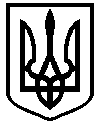 